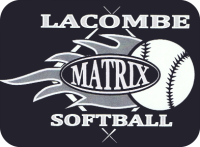 Any player who feels they should be granted permission to move age divisions must complete this application form and hand in at the same time as the registration form. Please ensure you have reviewed the policy about players moving age divisions.Player Name: ________________________________________Current Age Division: __________________________________Desired Age Division: __________________________________Please provide rational as to why you believe this player should be granted permission to move divisions: ________________________________________________________________________________________________________________________________________________________________________________________________________________________________________________________________________________________________________________________________________________________________________________________________________________________________________________________________________________________________________________________________________________________________________________________________________________________________________________________________________________________________________________________________________________________________________________________________________________________________________________________________________________________________________________________________________________________________________________________________________________________________________________________________________________________________________________________________________________________________________________________________________________________________________________________________________________________________________________________________________Parent / Guardian: _____________________________________Date & Sign: __________________________________________Player: ______________________________________________Date & Sign: __________________________________________